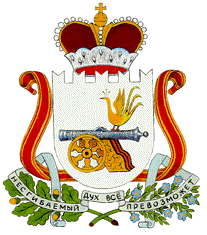 СОВЕТ ДЕПУТАТОВСОБОЛЕВСКОГО СЕЛЬСКОГО ПОСЕЛЕНИЯМОНАСТЫРЩИНСКОГО РАЙОНАСМОЛЕНСКОЙ ОБЛАСТИР Е Ш Е Н И Еот  30.05.2020 № 6 Об  определении и утверждении схемы десятимандатного  избирательного округа для проведения выборов депутатов Совета депутатов  Соболевского сельского поселения Монастырщинского района Смоленской области        В соответствии со статьей 18 Федерального закона от 12 июня 2002 года № 67-ФЗ «Об основных гарантиях избирательных прав и права на участие в референдуме граждан Российской Федерации», рассмотрев решение территориальной избирательной комиссии муниципального образования «Монастырщинский район» Смоленской области от 28 ноября 2019 года № 78/431 «Об определении схемы десятимандатного избирательного округа для проведения выборов депутатов Совета депутатов Соболевского сельского поселения Монастырщинского района Смоленской области», Совет депутатов Соболевского сельского поселения Монастырщинского района Смоленской области          РЕШИЛ:      1.Утвердить схему десятимандатного избирательного округа  для проведения выборов  депутатов  Совета депутатов  Соболевского  сельского поселения Монастырщинского района Смоленской области  согласно приложению №1.    2 .Утвердить графическое изображение десятимандатного избирательного округа для проведения выборов депутатов Совета депутатов Соболевского сельскогопоселения  Монастырщинского района Смоленской области  согласно приложению №2. 3. Опубликовать настоящее решение в печатном средстве массовой информации Соболевского сельского поселения Монастырщинского района Смоленской области «Соболевский вестник».Глава муниципального образованияСоболевского сельского поселенияМонастырщинского районаСмоленской области                                                                   Н.В.СыроваткаПриложение №1 к решению Совета депутатовСоболевского сельского поселенияМонастырщинского районаСмоленской области от 30.04.2020 №6СХЕМАдесятимандатного  избирательного округа для проведения выборов депутатов  Совета депутатов Соболевского сельского поселения Монастырщинского района Смоленской области     Численность избирателей  на 1 июля 2019 года -1003 человек.Средняя норма представительства избирателей (число избирателей) на 1 мандат -100 человек.Приложение №2 к решению Совета депутатовСоболевского сельского поселенияМонастырщинского районаСмоленской области от 30.04.2020 №6Графическое  изображениесхемы десятимандатного   избирательного округа для проведения выборовдепутатов Совета депутатов Соболевского сельского поселенияМонастырщинского района Смоленской областиЧисло избирательных округовЧисло депутатских мандатовНаименование избирательного округаОписание избирательного округаЧисло избирателей110десятимандатный избирательный округв границах:территории Соболевского сельского поселения Монастырщинского района Смоленской области, включающей населенные пункты:Соболево, Березняки, Коптево, Капустино, Новое Шанталово,Окрутово,Городок,Левково,Васильево,Хламово,Волково,Юрово,Старое Шанталово,Дмыничи,Петраченки,Кузнецово,Макарово,Александровское,Скреплево,Равенство,Стегримово,Демьянково,Сушково,Григорьево,Максимовское,Деньгубовка,Деньгубовка Песочня,Мощиново,Чепелево,Тонковидово,Станиславково,Сумароково,Кожино,Арефино,Буда,Гладыши,Цикуновка,Слобода,Лынды,Жигаловка,Пустоселы,поселок кирпичного завода,Октябрьское,Крапивна,Грачево,Манюки,Романовское, Проваленое.   1003